REVERSE BUYER SELLER MEET in INDIA for CERAMIC PRODUCTSDate: 11 -13 September 2018 at Rajkot and Morbi, Gujarat, IndiaCAPEXIL is pleased to inform you that we are going to organize a “REVERSE BUYER SELLER MEET in INDIA for CERAMIC PRODUCTS” from 11th to 13th September 2018 at Rajkot and Morbi, Gujarat, India.This Reverse Buyer Seller Meet is going to be the platform for building business contacts through one-to-one Buyer Seller Meet with 40 (Approx) leading Importers, Buyers, Dealers, Distributors and Wholesalers from AFRICA & WANA, ASEAN, MIDDLE EAST, CIS AND LATIN AMERICAN COUNTRIES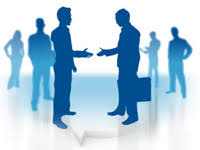 Focus Product Sectors for Ceramic Products are:Electro-Porcelain InsulatorsCeramic Tiles and  Sanitary ware Ceramic Colours, Frits, GlazesCeramic TablewareCeramic Pottery ware & Gift ItemsOther Raw Materials of Ceramic ProductsRefractory & Refractory MaterialsObjectives of the Reverse Buyer Seller Meet:To provide an opportunity to prospective importers to interact with Indian counterparts about their requirementsTo provide an opportunity to Indian exporters to adjudge the acceptability of their products in the international markets as well as to grab a larger market share in those countriesFor participation or any further details please contactMr. C.M. Dayanandan Deputy Director Mobile: 00 91 9920738053E-mail: cmd@capexil.in Mr. Uttam GhoshExecutive OfficerMobile: 00 91 9433018272E-mail: uttamghosh@capexil.inMr. Kuntal GhoshExecutive OfficerMobile: 00 91 9674992355E-mail: accounts@capexil.inThe glimpses of the earlier RBSMs organized by CAPEXIL: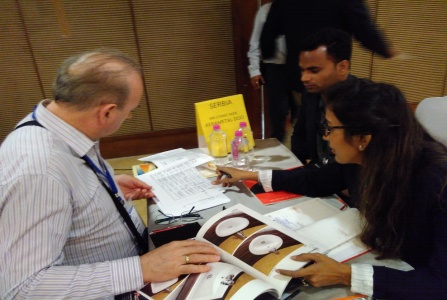 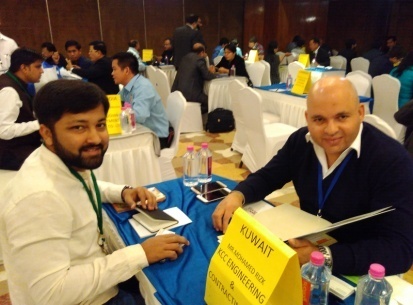 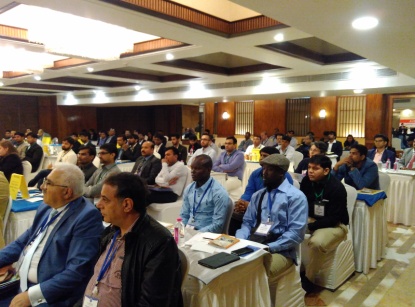 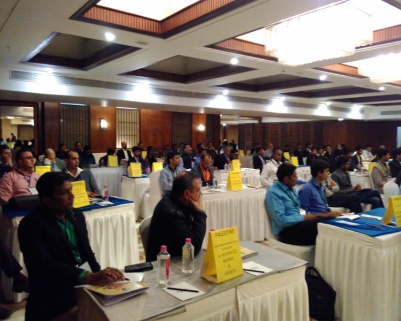 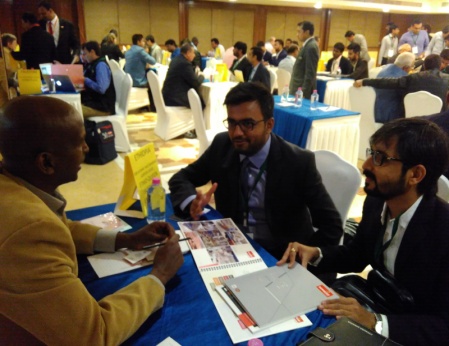 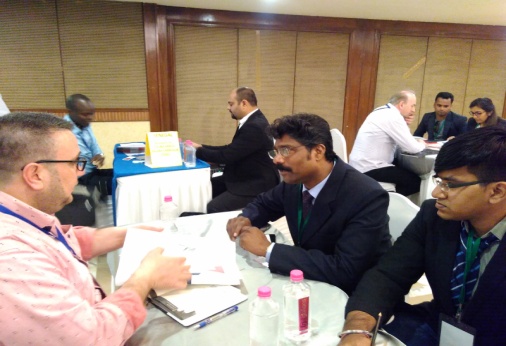 